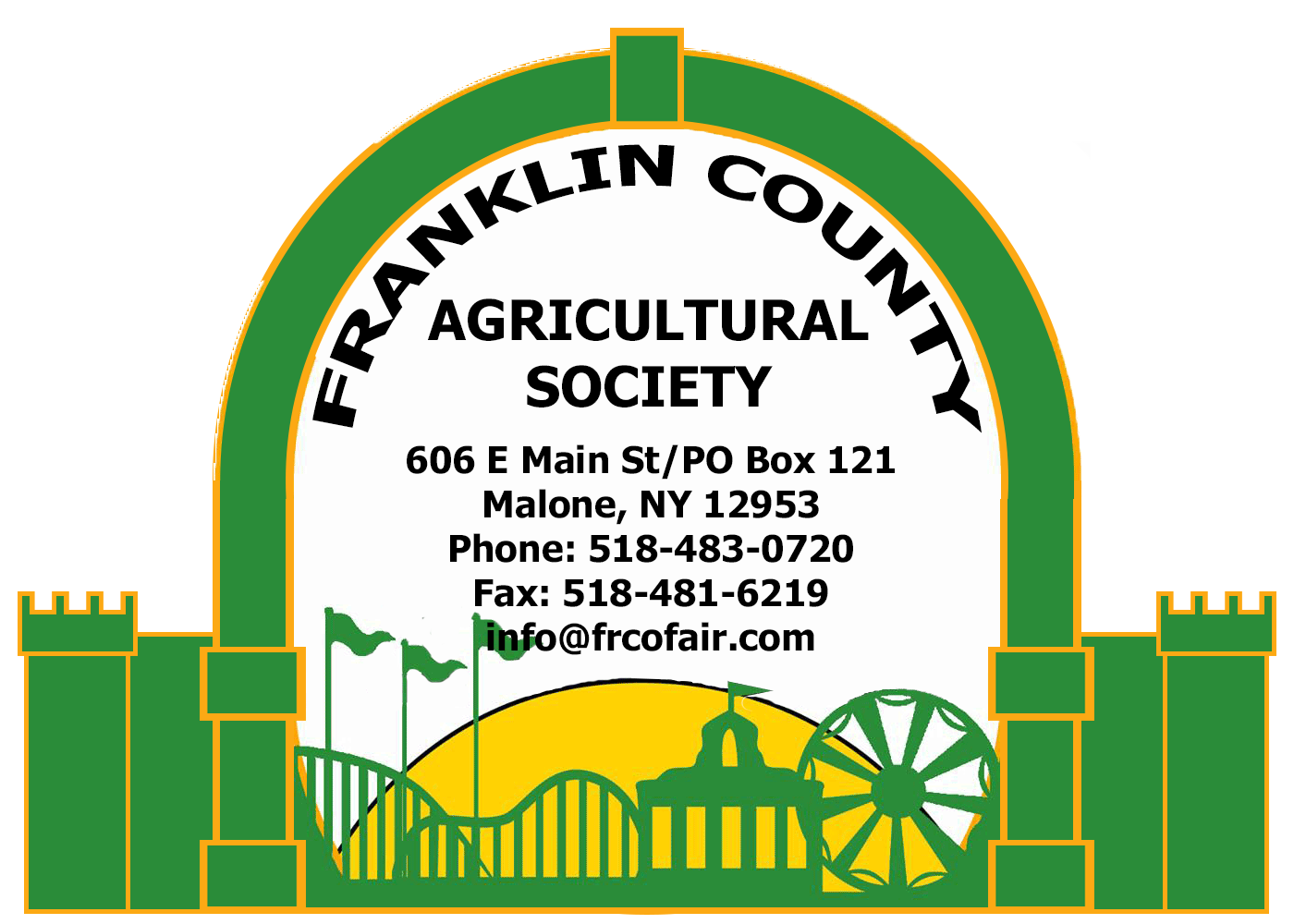  Lumberjack Weekend  September 14th and 15th 2024FOOD VENDOR REGISTRATION ( Please Print)  Name:________________________________Address:_______________________________City:___________________________________State:________Zip:____________Email:_________________________		Phone:_____________________$50.00 Charge for the weekend event and provide proof of insurance and a copy of your health permit. All Food Vendors must sell Coca Cola Products. Vendors:  Please initial each item below indicating that you understand the following terms:______	I have read and agree to the rules & regulations of the Franklin County Ag. Soc.Vendor Signature:________________________